令和５年　７月３１日　　　福島県県中農林事務所「県中地方フラワーネットワーク活動」の一環として県中地方産花きの展示を行います福島県県中農林事務所では、県産花きの新たな需要創出と持続的な利用拡大を目的に、県中地方フラワーネットワーク活動を展開しています。今回は、地元で生産された切り花等を県民に知っていただくため、県合同庁舎等施設において花き展示を行います。詳細については別添企画資料をご覧ください。是非、取材くださるようお願いいたします。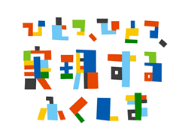 　　※「県中地方フラワーネットワーク」とは　　　地元産花きの認知度向上や地域内外での花き利用促進を図っていくため、花き利用施設、生花店、花き流通機関、花き生産部会、鉢花生産者、県等で構成されるネットワーク組織。令和４年７月設立。　○問い合わせ先　　　郡山市麓山１－１－１（福島県郡山合同庁舎内）　　　福島県県中農林事務所農業振興普及部　副部長　井出　忠行（いで　ただゆき）　　　電話　０２４－９３５－１３０１